Johnstown Planning Board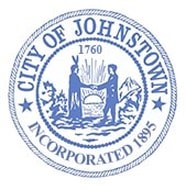 Council Chambers, City HallTuesday, October 4, 2022 @ 4:00 p.m.MINUTESThe proceedings of this meeting were recorded for the benefit of the City Clerk; because the minute are not a verbatim record of the proceedings, the written minutes are not a word-for-word transcript.CALL MEETING TO ORDER – Peter Smith, ChairmanATTENDANCE – Carrie M. Allen, City Clerk	ABESENT – Chris VoseAPPROVE MINUTESSeptember 6, 2022Motion – Betsy CamarraSeconded – Jason MylottAyes: 6Noes: 0Absent: 1 (C. Vose)ITEM #1; SACANDAGA PROPERTIES, LLC; 75-81 BRIGGS STREETSTIE PLAN REVIEWDarrin Romeyn of DMR Civil Engineering spoke on the project. They plan to construct a 3000 sq. ft. addition off of the back of the existing building. This will be for retail use only, no manufacturing will be conducted. Additional parking will be added, they will allow space for emergency vehicles and tractor trailers. Chief stated that there are no zoning issues and that they can apply for an earth moving permit to begin work on the project with the condition that they accept any liability. Plans, building permit application and narrative of the project are attached hereto and made part of the meeting minutes.PLANNING BOARD REVIEWCounty referral is required. Clerk will provide information to the County.DECLARE LEAD AGENCY Motion – Terri EasterlySeconded – Chandra CotterAyes: 6Noes: 0Abstain: 0 Absent: 1 (C. Vose)Clerk will notify any involved agencies.PUBLIC HEARINGA Public Hearing needs to be scheduled; Clerk will advertise hearing for Tuesday, November 1, 2022 @ 4:00 p.m.DISCUSSIONComprehensive Plan to be placed on the Agenda for November meeting to make any necessary recommendations to the Common Council.MOTION TO ADJOURN @ 4:13 p.m.Motion – Terri EasterlySeconded – Betsy CamarraAyes: 6Noes: 0Absent: 1 (C. Vose)Respectfully submittedCarrie M. AllenCity ClerkPeter Smith, ChairmanChristopher Vose, City EngineerBetsy CamarraMichael Poulin, City AttorneyJason MylottCode Enforcement Terri G. EasterlyCarrie Allen, City Clerk Chandra CotterScott Jeffers, Liaison